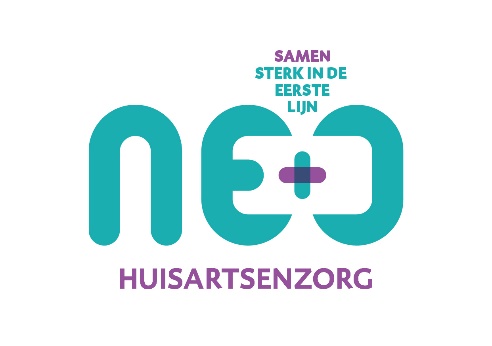 LEERPLAN VOOR Kader: Wat is de aanleiding voor deze scholing? Waarom is voor dit onderwerp gekozen? Beginsituatie: Wat is de doelgroep? Wie is de docent? Hoe is de voorkennis? Wat zijn de leerdoelen? Wat wil je met je programma bereiken? Een leerdoel omvat de volgende onderdelen:Gedrag: wat moet de deelnemer kunnen: analyseren? Herkennen? Benoemen? Behandelen?Inhoud: over welk onderwerp gaat het?Voorwaarde: onder welke condities moet de deelnemer het gedrag kunnen vertonen?Prestatie: minimumprestatie, bv tijdslimiet, type patiëntenEen voorbeeld: De huisarts moet bij patiënten met een complex slaapapneu syndroom (inhoud) een behandelplan (prestatie) kunnen opstellen (gedrag) volgens de richtlijn (voorwaarde). Een hulpmiddel bij het opstellen van leerdoelen kan de Taxonomie van Bloom zijn waarin beschreven staat welke werkwoorden horen bij welk gedrag (invoegen bijlage).Inhoud: Wat is het theoretisch kader? (Welke literatuurbronnen worden gebruikt, welke standaarden en/of richtlijnen)Werkvorm: Welke werkvorm of activiteiten past bij het gewenste leergedrag?Toetsing: Hoe toets je of hetgeen wat je wilde bereiken ook daadwerkelijk is aangekomen?BijeenkomstDoelDoelgroepNaam: Datum: Locatie;Opstelling: Aantal deelnemersOp te leveren product(en):Op te roepen gedrag:Kenmerken doelgroep:Te verwachten lastige situaties:TijdOnderwerpDoel/OpbrengstWerkvormAandachtspuntenNodig